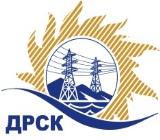 Акционерное Общество«Дальневосточная распределительная сетевая компания»«УТВЕРЖДАЮ»Председатель закупочной комиссии__________________ В.А.Юхимук«07» июня 2019 год № 445.2/УР                                                                                                       от 07 июня 2019 г.   				                        Организатор: АО «Дальневосточная распределительная сетевая компания»Заказчик: АО «Дальневосточная распределительная сетевая компания»Способ и предмет закупки: Запрос предложений в электронной форме  Извещение опубликовано в Единой информационной системе в сфере закупок на сайте www.zakupki.gov.ru (далее — «ЕИС») от 06.05.2019 под № 31907844996Внесены следующие изменения в Документацию о закупке:Все остальные условия Извещения и Документации о закупке остаются без изменений.Чувашова О,В.(416-2) 397-242  Уведомление о внесении изменений в Документацию о запросе предложений в электронной форме на право заключения договора на выполнение работ «Капитальный ремонт здания гаража, г.Алдан» (закупка 784.1 раздела 1.1. ГКПЗ 2019 г.)№ п/пНаименование пунктаСодержание пункта Документации о закупке1.2.21Дата окончания рассмотрения заявок Дата окончания рассмотрения заявок:«14» июня 2019 г. 1.2.22Дата подведения итогов закупки Дата подведения итогов закупки:«21» июня 2019 г.